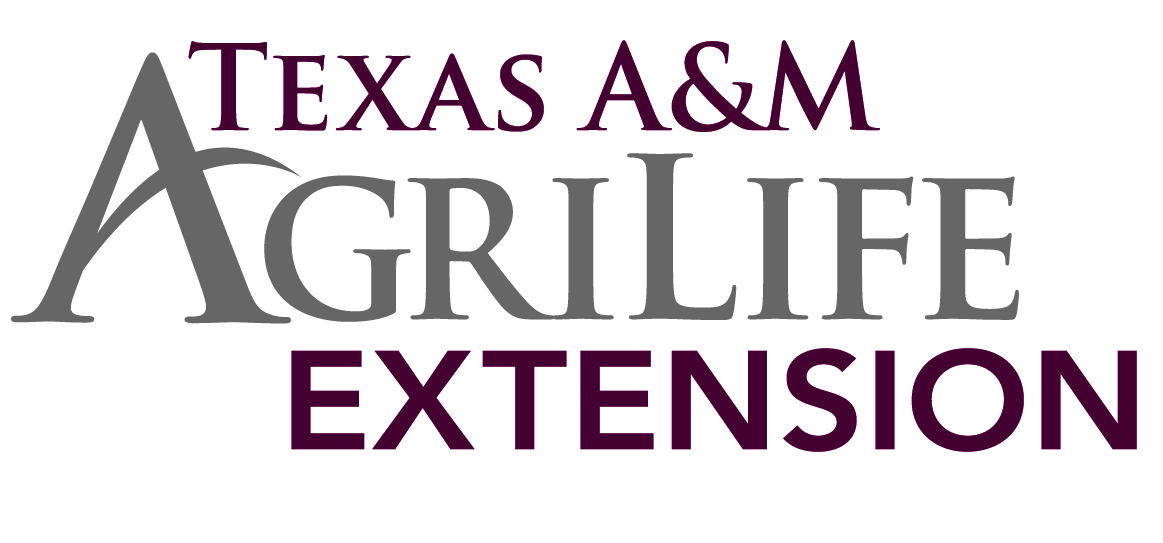 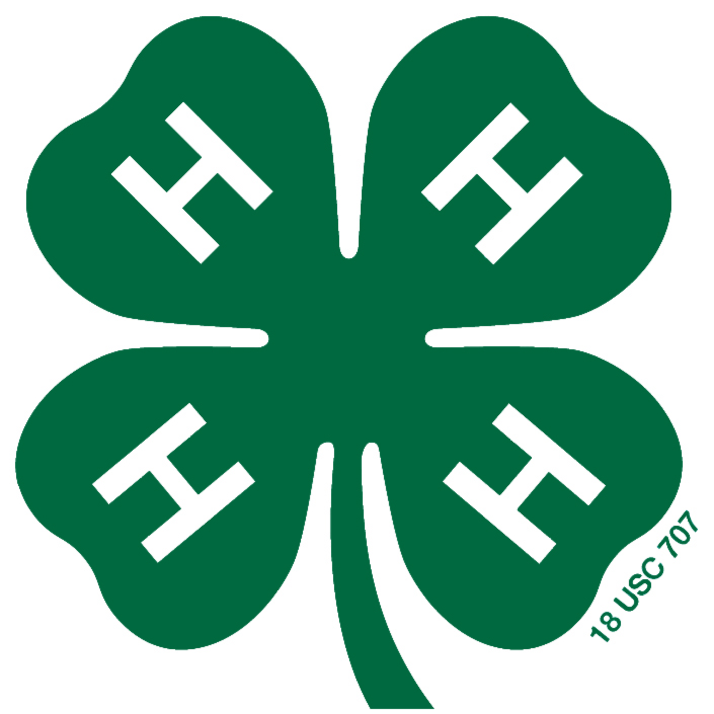      100 E. Tyler St., Suite 300	     Athens, TX 75751	     		Phone: 903-675-6130	  		Fax: 903-677-7222http://henderson-co.tamu.edu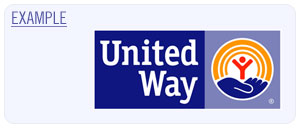 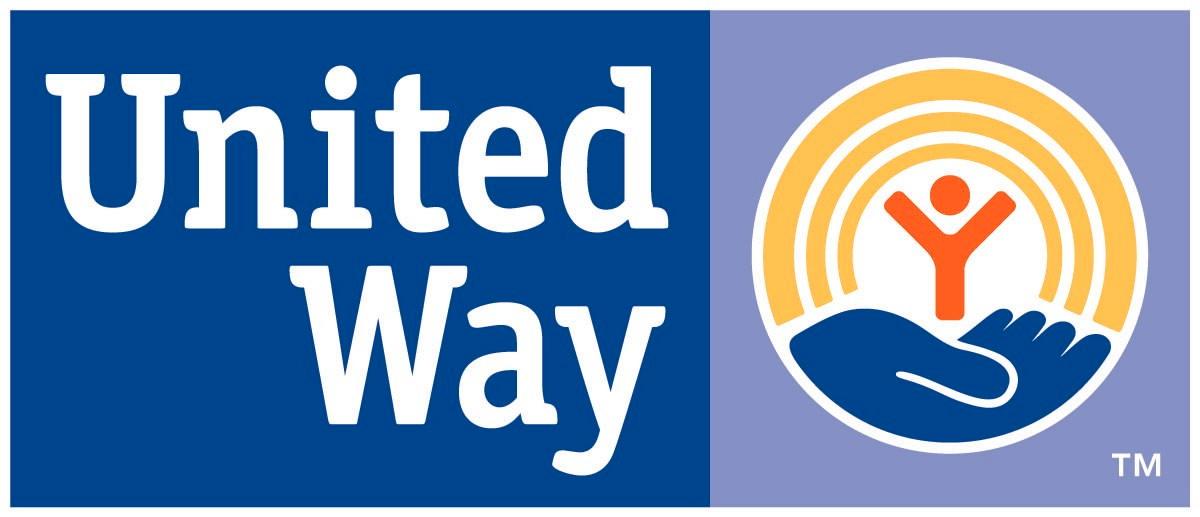 __________________________________________________________________________________________________April 28, 2017Clover ConnectionBy: Kate Pittack       Extension 4-H AgentWhat could be better than going to summer camp?  Have you ever thought of trying a 4-H summer camp?!  The Texas 4-H Conference Center has released its 2017 summer program schedule.“We have programs ranging from our Horizons camp, a Mission Possible camp for disabled youth to county camps, Prime Time Camps and camps for sports like fishing,” said Jenny Wilder, program coordinator for the center. “We try and design our camps to address a variety of youth interests and to be inclusive so as many young people as possible can share in the 4-H experience.”The center, which is operated by the Texas A&M AgriLife Extension Service, is at 5600 Farm-to-Market Road 3021 near Brownwood. It is located on 78 acres on the western side of Lake Brownwood and features walking trails, basketball, volleyball and tennis courts, a swimming pool, rope course and other amenities.Wilder said some of the camps are open to youth in specific grades, while most are open to youth from ages 8-18. Enrollment is based on the grade completed in spring 2017 and 4-H membership is not required for camp participation.“There is a discount for camp registration by June 14,” she said. “A deposit will hold a spot for a camp, and final payment will be due on June 14.”She said adults must enroll as a 4-H volunteer, have a verified background check and complete child protection training in 4-H Connect prior to camp.The summer camps and fees for 2017 will be:— Horizons, grades 4-8, from 2 p.m. June 27 to 11 a.m. June 29. Youth $280; adults $140.— County Camp I, from 2 p.m. June 26 to 11 a.m. June 28. Youth $180; adults $90.— County Camp II, from 2 p.m. June 28 to 11 a.m. June 30. Youth $180; adults $90.— Mission Possible Mentor Training, from 2 p.m. July 5 to 2 p.m. July 6. Youth $125.— Mission Possible, from 2 p.m. July 6 to 3 p.m. July 8. Youth $175; adults $100.— County Camp III, from 2 p.m. July 5 to 11 a.m. July 7. Youth $180; adults $90.— County Camp IV (Outdoor Adventure) from 2 p.m. July 10 to 11 a.m. July 12. Youth $180; adults $90.— Prime Time Xtreme, grades 8-11, from 2 p.m. July 11 to 11 a.m. July 14. Youth $230; adults fee $115.— Prime Time I, grades 5-8, from 2 p.m. July 16 to 10 a.m. July 19. Youth $230; adults $115.— Prime Time II, grades 2-5, from 2 p.m. July 19 to 10 a.m. July 22. Youth $230; adults $115.— Fishing Camp, third grade and older, from 2 p.m. July 24 to 2 p.m. July 26. Youth $220; adults $110.For more information on the camps and to register, go to the center’s website at http://texas4hcenter.tamu.edu/ or give us a call at 903-675-6130.Kate Pittack is the Henderson County Extension Agent – 4-H & Youth Development for Texas A&M AgriLife Extension Service.  Contact her at: kate.pittack@ag.tamu.edu & visit our webpage at http://henderson.agrilife.org